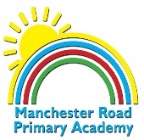 Locational Knowledge:The Earth has 7 continents and 5 oceans: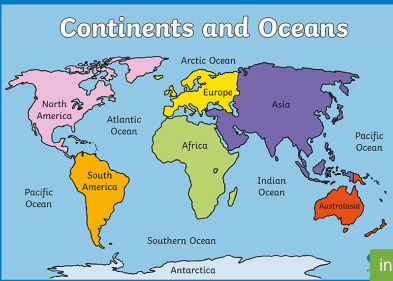 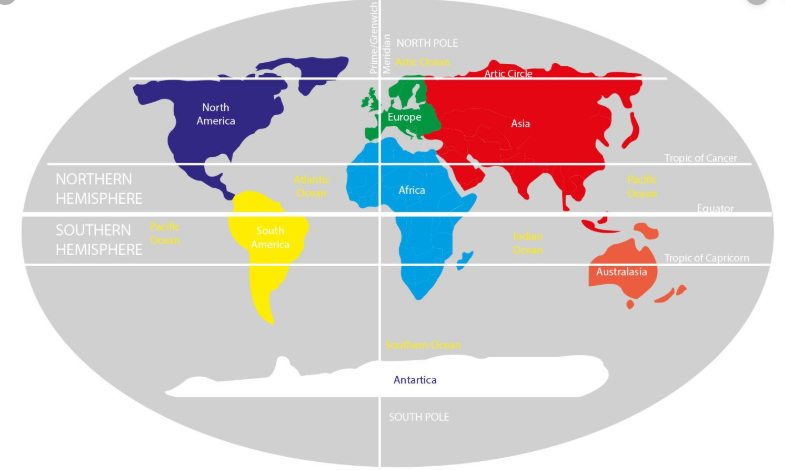 Locational Knowledge:The Earth has 7 continents and 5 oceans:Map Skills:Plotting a trip from England to Australia – what continents do you cross?